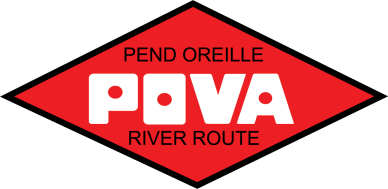 JOB POSTINGLOCOMOTIVE DIESEL MECHANICJob Summary:Inspect, service and maintain diesel locomotives and other railroad owned equipment.Primary Responsibilities:Ensure compliance with all rules and regulations for safety and operations for POVA and the Federal Railroad Administration.Under supervision of the CMO and Shop Foreman inspect, maintain, troubleshoot and repair malfunctions in diesel engines, air brake equipment, running gear or other components.Braze, rivet, bolt or weld to fabricate, modify or design replacement parts for equipment.Perform periodic maintenance service on locomotives and other equipment.Perform other duties as assigned.Work schedule, benefits, pay information:Schedule is normally Monday through Friday 6 a.m. to 2:30 p.m. however occasional overtime may be required including out of town travel, rarely overnight travel.Benefits currently include medical, dental, life, vision, EAP, short and long term disability coverage for the employee.  Dependent coverage may be purchased through payroll deduction.Vacation and sick leave is earned as per current company policy.Railroad Retirement Benefits as outlined and determined by the Railroad Retirement Board.Rate of Pay is dependent on experience and qualifications.Minimum Qualifications:High School Diploma or GED.18 years of age or olderValid Driver’s LicenseNo driving violations involving alcohol or drugs within the past three (3) years.Experience with gas and diesel engine trouble shooting and repairs.Welding and fabrication experience.Preferred Qualifications:CDL endorsement.Heavy diesel locomotive repair experience.Physical Requirements:Bending, stooping, kneeling, crouching, balancing, and climbing on an as needed basis.Heavy lifting of up to 70 lbs. on an occasional basis and up to 100 lbs. on a rare basis.Exposure to heat from equipment and elements.Hearing and visual acuity requirements.Employment Conditions:Must pass federal drug and alcohol testing; both pre-employment and random.Complete annual training and rules examinations.Wear protective equipment including but not limited to steel toed boots, hearing and eye protection, highly visible when needed.Work safe for self and co-workers to prevent injuries.Environmental Conditions:Work inside and out, in all weather conditions.Application may be obtained from website at www.povarr.com or by contacting the office at 509-445-1090 or by email kellyd@povarr.com.Position is open until filled.